บทที่ 1  บทนำ1. 	หลักการและเหตุผล 		พระราชบัญญัติเทศบาล พ.ศ. 2496 แก้ไขเพิ่มเติมถึง (ฉบับที่ 13) พ.ศ. 2552 มาตรา 50 วรรคสอง กำหนดให้การปฏิบัติงานตามอำนาจหน้าที่ของเทศบาล ต้องเป็นไปเพื่อประโยชน์สุขของประชาชน 
โดยใช้วิธีการบริหารกิจการบ้านเมืองที่ดี และให้คำนึงถึงการมีส่วนร่วมของประชาชนในการจัดทำแผนพัฒนาเทศบาล การจัดทำงบประมาณ การจัดซื้อจัดจ้าง การตรวจสอบ การประเมินผลการปฏิบัติงาน และการเปิดเผยข้อมูลข่าวสาร ทั้งนี้ ให้เป็นไปตามกฎหมาย ระเบียบ ข้อบังคับว่าด้วยการนั้น และหลักเกณฑ์และวิธีการที่กระทรวงมหาดไทยกำหนด 		พระราชกฤษฎีกาว่าด้วยหลักเกณฑ์และวิธีการบริหารกิจการบ้านเมืองที่ดี พ.ศ. ๒๕๔๖ กำหนดแนวทางปฏิบัติราชการ มุ่งให้เกิดประโยชน์สุขแก่ประชาชน โดยยึดประชาชนเป็น ศูนย์กลาง เพื่อตอบสนองความต้องการของประชาชน ให้เกิดความผาสุกและความเป็นอยู่ที่ดีของ ประชาชน เกิดผลสัมฤทธิ์ต่องานบริการมีประสิทธิภาพและเกิดความคุ้มค่าในการให้บริการ ไม่มี ขั้นตอนปฏิบัติงานเกินความจำเป็น มีการปรับปรุงภารกิจให้ทันต่อสถานการณ์ ประชาชนได้รับการอำนวยความสะดวกและได้รับการตอบสนองความต้องการ และมีการประเมินผลการให้บริการ 		เพื่อให้การปฏิบัติหน้าที่ เป็นไปด้วยความโปร่งใส ตรวจสอบได้ และเป็นธรรมแก่ทุกฝ่าย  เทศบาลตำบลบ้านเขว้า จึงได้จัดทำคู่มือปฏิบัติงานด้านการร้องเรียน/ร้องทุกข์(เรื่องร้องเรียนทั่วไปและเรื่องร้องเรียนการจัดซื้อจัดจ้าง) เพื่อเป็นกรอบหรือแนวทางในการปฏิบัติงาน2. 	วัตถุประสงค์การจัดทำคู่มือ		2.1	เพื่อให้เจ้าหน้าที่เทศบาลตำบลบ้านเขว้าใช้เป็นแนวทางในการปฏิบัติงานในการรับเรื่องราวร้องเรียน ร้องทุกข์ หรือขอความช่วยเหลือให้มีมาตรฐานเดียวกันและเป็นไปอย่างมีประสิทธิภาพ		2.2	เพื่อให้การดำเนินงานจัดการข้อร้องเรียนของ เทศบาลตำบลบ้านเขว้า มีขั้นตอน/กระบวนการ และแนวทางในการปฏิบัติงานเป็นมาตรฐานเดียวกัน		2.3	เพื่อสร้างมาตรฐานการปฏิบัติงานที่มุ่งไปสู่การบริหารคุณภาพทั่วทั้งองค์กรอย่างมีประสิทธิภาพ		2.4	เพื่อเผยแพร่ให้กับผู้รับบริการและผู้มีส่วนได้ส่วนเสียของเทศบาลตำบลบ้านเขว้าทราบกระบวนการ		2.5	เพื่อให้มั่นใจว่าได้มีการปฏิบัติตามข้อกำหนด ระเบียบหลักเกณฑ์เกี่ยวกับการจัดการ ข้อร้องเรียนที่กำหนดไว้อย่างสม่ำเสมอ และมีประสิทธิภาพ3. 	การจัดตั้งศูนย์รับเรื่องราวร้องเรียน/ร้องทุกข์ เทศบาลตำบลบ้านเขว้า		ตามประกาศ คณะรักษาความสงบแห่งชาติ ฉบับที่ ๙๖/๒๕๕๗ เมื่อวันที่ ๑๗ กรกฎาคม ๒๕๕๗ เรื่องการจัดตั้งศูนย์ดำรงธรรมเพื่อเพิ่มประสิทธิภาพการบริหารงานระดับจังหวัด และให้ องค์กรปกครองส่วนท้องถิ่นทุกองค์กรจัดตั้งศูนย์ดำรงธรรมท้องถิ่น โดยให้ศูนย์ดำรงธรรมเทศบาลตำบลบ้านเขว้า อยู่ภายใต้กำกับดูแลของศูนย์ดำรงธรรมอำเภอบ้านเขว้าและศูนย์ดำรงธรรมจังหวัดชัยภูมิ จัดตั้งเพื่อเป็นศูนย์ในการรับเรื่องราวร้องเรียน/ร้องทุกข์ และให้บริการข้อมูลข่าวสาร ให้คำปรึกษารับเรื่องปัญหาความต้องการ และข้อเสนอแนะของประชาชน4.  ขอบเขต…4.	 ขอบเขต		4.1	กรณีเรื่องร้องเรียนทั่วไป			(1) 	สอบถามข้อมูลเบื้องต้นจากผู้ขอรับบริการถึงความประสงค์ของการขอรับบริการ			(2) 	ดำเนินการบันทึกข้อมูลของผู้ขอรับบริการ เพื่อเก็บไว้เป็นฐานข้อมูลของผู้ขอรับบริการจากศูนย์บริการ			(3) 	แยกประเภทงานบริการตามความประสงค์ของผู้ขอรับบริการ เช่น ปรึกษากฎหมาย, ขออนุมัติ/อนุญาต, ขอร้องเรียน/ร้องทุกข์/แจ้งเบาะแส หรือร้องเรียนเรื่องร้องเรียนจัดซื้อจัดจ้าง			(4)	ดำเนินการให้คำปรึกษาตามประเภทงานบริการเพื่อตอบสนองความประสงค์ ของ
ผู้ขอรับบริการ			(6) 	เจ้าหน้าที่ดำเนินการเพื่อตอบสนองความประสงค์ของผู้ขอรับบริการกรณีข้
อร้องเรียนทั่วไป เจ้าหน้าที่ผู้รับผิดชอบ/ที่ปรึกษากฎหมายจะให้ข้อมูลกับผู้ขอรับบริการในเรื่องที่ผู้ขอรับบริการต้องการทราบเมื่อให้คำปรึกษาเรียบร้อยแล้วเรื่องที่ขอรับบริการถือว่ายุติ			- 	กรณีขออนุมัติ/อนุญาต เจ้าหน้าที่ผู้รับผิดชอบ จะให้ข้อมูลกับผู้ขอรับบริการในเรื่องที่ผู้ขอรับบริการต้องการทราบ และดำเนินการรับเรื่องดังกล่าวไว้ หัวหน้าสำนักปลัดเทศบาล หรือหน่วยงานผู้รับผิดชอบ เป็นผู้พิจารณาส่งต่อให้กับหน่วยงานที่เกี่ยวข้องดำเนินการต่อไป ภายใน 1-2 วัน			- 	กรณีขอร้องเรียน/ร้องทุกข์/แจ้งเบาะแส เจ้าหน้าที่ของเทศบาลตำบลบ้านเขว้า 
จะให้ข้อมูลกับผู้ขอรับบริการในเรื่องที่ผู้ขอรับบริการต้องการทราบ และเจ้าหน้าที่ผู้รับผิดชอบ จะดำเนินการรับเรื่องดังกล่าวไว้และหัวหน้าหน่วยงาน เป็นผู้พิจารณาส่งต่อให้กับหน่วยงานที่เกี่ยวข้องดำเนินการต่อไปภายใน 1-2 วัน			- 	กรณีขออนุมัติ/อนุญาต, ขอร้องเรียน/ร้องทุกข์/แจ้งเบาะแสให้ผู้ขอรับการบริการ รอการติดต่อกลับหรือสามารถติดตามเรื่องกับหน่วยงานที่เกี่ยวข้องหากไม่ได้รับการติดต่อกลับจากหน่วยงานที่เกี่ยวข้องภายใน 15 วัน ให้ติดต่อกลับที่ศูนย์รับเรื่องร้องเรียน เทศบาลตำบลบ้านเขว้า โทรศัพท์ 04 44891097		4.2	กรณีข้อร้องเรียนเกี่ยวกับการจัดซื้อจัดจ้าง			(1) 	สอบถามข้อมูลเบื้องต้นจากผู้ขอรับบริการถึงความประสงค์ของการขอรับบริการ			(2) 	ดำเนินการบันทึกข้อมูลของผู้ขอรับบริการ เพื่อเก็บไว้เป็นฐานข้อมูลของผู้ขอรับบริการจากเจ้าหน้าที่รับผิดชอบ 			(3) 	แยกประเภทงานร้องเรียนเรื่องร้องเรียนจัดซื้อจัดจ้างให้กับผู้อำนวยการกองคลัง เพื่อเสนอเรื่องให้กับผู้บังคับบัญชาตามลำดับชั้น พิจารณาความเห็น 			- 	กรณีข้อร้องเรียนเกี่ยวกับจัดซื้อจัดจ้าง เจ้าหน้าที่ผู้รับผิดชอบ/ที่ปรึกษากฎหมายจะให้ ข้อมูลกับผู้ขอรับบริการในเรื่องที่ผู้ขอรับบริการต้องการทราบเมื่อให้คำปรึกษาเรียบร้อยแล้วเรื่องที่ขอรับบริการถือว่ายุติ 			- 	กรณีขอร้องเรียน/ร้องทุกข์/แจ้งเบาะแส เกี่ยวกับการจัดซื้อจัดจ้าง เจ้าหน้าที่ผู้รับผิดชอบของเทศบาลตำบลบ้านเขว้า จะให้ข้อมูลกับผู้ขอรับบริการในเรื่องที่ผู้ขอรับบริการต้องการทราบและเจ้าหน้าที่ผู้รับผิดชอบ จะดำเนินการรับเรื่องดังกล่าวไว้ และหัวหน้าหน่วยงานเป็นผู้พิจารณาส่งต่อให้กับหน่วยงานที่เกี่ยวข้องดำเนินการต่อไป ภายใน 1-2 วัน- 	กรณี ขอร้องเรียน/ร้องทุกข์… 			- 	กรณี ขอร้องเรียน/ร้องทุกข์/แจ้งเบาะแส เรื่องจัดซื้อจัดจ้าง ให้ผู้ขอรับการบริการ รอการติดต่อกลับหรือสามารถติดตามเรื่องกับหน่วยงานที่เกี่ยวข้องหากไม่ได้รับการติดต่อกลับจากหน่วยงาน
ที่เกี่ยวข้องภายใน 15 วัน ให้ติดต่อกลับที่ศูนย์รับเรื่องร้องเรียน เทศบาลตำบลบ้านเขว้า โทรศัพท์ 0-448910975. 	สถานที่ตั้ง		ตั้งอยู่ ณ สำนักปลัดเทศบาล  เทศบาลตำบลบ้านเขว้า  ถนนเปรมประชาชื่น ตำบลบ้านเขว้า อำเภอบ้านเขว้า  จังหวัดชัยภูมิ6. 	หน้าที่ความรับผิดชอบ 		เป็นศูนย์กลางในการรับเรื่องราวร้องเรียน/ร้องทุกข์ และให้บริการข้อมูลข่าวสาร ให้คำปรึกษารับ เรื่องปัญหาความต้องการ และข้อเสนอแนะของประชาชน**************************************บทที่ 2   ประเด็นที่เกี่ยวข้องกับการร้องเรียน……………………. คำจำกัดความ		ผู้รับบริการ 	หมายถึง  ผู้ที่มารับบริการจากส่วนราชการและประชาชนทั่วไปผู้รับบริการประกอบด้วย  หน่วยงานของรัฐ*/เจ้าหน้าที่ของหน่วยงานของรัฐ/เอกชน /หรือบุคคล/นิติบุคคล				* หน่วยงานของรัฐ ได้แก่ กระทรวง ทบวง กรมหรือส่วนราชการที่เรียกชื่ออย่างอื่น องค์กรปกครองส่วนท้องถิ่น รัฐวิสาหกิจ และให้หมายความรวมถึงองค์กรอิสระ องค์การมหาชน หน่วยงานในกำกับของรัฐและหน่วยงานอื่นใดในลักษณะเดียวกัน				** เจ้าหน้าที่ของรัฐ ได้แก่ ข้าราชการ พนักงานราชการ ลูกจ้างประจำลูกจ้างชั่วคราวและผู้ปฏิบัติงานประเภทอื่น ไม่ว่าจะเป็นการแต่งตั้งในฐานะเป็นกรรมการหรือฐานะอื่นใด รวมทั้งผู้ซึ่งได้รับแต่งตั้งและถูกสั่งให้ปฏิบัติงานให้แก่หน่วยงานของรัฐ			- 	บุคคล/หน่วยงานอื่นที่ไม่ใช่หน่วยงานของรัฐ			- 	ผู้ให้บริการตลาดกลางทางอิเล็กทรอนิกส์			- 	ผู้มีส่วนได้ส่วนเสีย ประกอบด้วย			- 	ผู้ค้ากับหน่วยงานของรัฐ			- 	ผู้มีสิทธิรับเงินจากทางราชการที่ไม่ใช่เจ้าหน้าที่ของรัฐ 		ผู้มีส่วนได้ส่วนเสีย หมายถึง  ผู้ที่ได้รับผลกระทบ ทั้งทางบวกและทางลบ ทั้งทางตรงและทางอ้อมจากการดำเนินการของส่วนราชการ เช่น ประชาชนใน ชุมชน/หมู่บ้านเขตเทศบาลตำบลบ้านเขว้า		การจัดการข้อร้องเรียน หมายถึง  มีความหมายครอบคลุมถึงการจัดการในเรื่อง ข้อร้องเรียนข้อเสนอแนะ/ข้อคิดเห็น/คำชมเชย/การสอบถามหรือร้องขอข้อมูลผู้ร้องเรียน หมายถึง ประชาชนทั่วไป / ผู้มีส่วนได้เสียที่มาติดต่อยังศูนย์รับเรื่องร้องเรียนเทศบาลตำบลบ้านเขว้า ผ่านช่องทางต่างๆ โดยมีวัตถุประสงค์ครอบคลุมการร้องเรียน/การให้ข้อเสนอแนะ/การให้ข้อคิดเห็น/การ ชมเชย/การร้องขอข้อมูล		ช่องทางการรับข้อร้องเรียน หมายถึง ช่องทางต่างๆ ที่ใช้ในการรับเรื่องร้องเรียนเช่น ติดต่อด้วยตนเอง ร้องเรียน ทางโทรศัพท์/ เว็บไซต์/Face Book/ Line (ศูนย์รับฟังปัญหา)		เจ้าหน้าที่ หมายถึง เจ้าหน้าที่ผู้รับผิดชอบจัดการข้อร้องเรียนของหน่วยงาน		ข้อร้องเรียน หมายถึง แบ่งเป็นประเภท 2 ประเภทคือ เช่น			- 	ข้อร้องเรียนทั่วไป เช่น เรื่องราวร้องทุกข์ทั่วไปข้อคิดเห็น ข้อเสนอแนะ คำชมเชย สอบถามหรือร้องขอข้อมูล การร้องเรียนเกี่ยวกับคุณภาพและการ ให้บริการของหน่วยงาน  			-	การร้องเรียนเกี่ยวความไม่โปร่งใสของการจัดซื้อจัดจ้าง เป็นต้น		คำร้องเรียน หมายถึง คำหรือข้อความที่ผู้ร้องเรียนกรอกตามแบบฟอร์มที่ศูนย์รับเรื่องร้องเรียน/ร้องทุกข์ หรือระบบการรับคำร้องเรียนเอง มีแหล่งที่สามารถตอบสนอง หรือมีรายละเอียดอย่างชัดเจนหรือมีนัยสำคัญที่เชื่อถือได้การดำเนินการเรื่องร้องเรียน…		การดำเนินการเรื่องร้องเรียน หมายถึง เรื่องร้องเรียน/ร้องทุกข์ที่ได้รับ ผ่านช่องทางการร้องเรียนต่างๆ มาเพื่อทราบ หรือพิจารณาดำเนินการแก้ไขปัญหาตามอำนาจหน้าที่		การจัดการเรื่องร้องเรียน  หมายถึง กระบวนการที่ดำเนินการในการแก้ไขปัญหาตามเรื่องร้องเรียนที่ได้รับให้ได้รับการแก้ไข หรือบรรเทาความเดือดร้อนจากการดำเนินงานช่องทางการร้องเรียน		1.	ผ่านทางสำนักงานปลัด 			1) 	Banner รับเรื่องร้องเรียนผ่านหน้า www.bankhwao.go.th			2) 	ร้องเรียนผ่านตู้ /กล่องรับความความคิดเห็น (จดหมาย/บัตรสนเท่ห์/เอกสาร)			3) 	ไปรษณีย์ปกติ (จดหมาย/บัตรสนเท่ห์/เอกสาร)			4) 	ยื่นโดยตรง (จดหมาย/บัตรสนเท่ห์/เอกสาร)			5) 	ศูนย์บริการข้อมูลภาครัฐเพื่อประชาชน			6) 	โทรศัพท์  0 4489 1097			7) 	ข่าวจากสื่อสิ่งพิมพ์			8) 	ร้องเรียน Line (สป.เพื่อความโปร่งใส)**************************แผนผังกระบวนการจัดการเรื่องร้องเรียน/ร้องทุกข์บทที่ 4  ขั้นตอนการปฏิบัติงานการแต่งตั้งผู้รับผิดชอบจัดการข้อร้องเรียนของหน่วยงาน 	1. 	จัดตั้งศูนย์/จุดรับข้อร้องเรียนของหน่วยงาน 	2. 	จัดทำคำสั่งแต่งตั้งคณะกรรมการดำเนินการ	3.	แจ้งผู้รับผิดชอบตามคำสั่งเทศบาลตำบลบ้านเขว้าทราบ เพื่อความสะดวกในการประสานงานการรับและตรวจสอบข้อร้องเรียนจากช่องทางต่าง ๆ 	ดำเนินการรับและติดตามตรวจสอบข้อร้องเรียนที่เข้ามายังหน่วยงานจากช่องทางต่างๆโดยมีข้อปฏิบัติตามที่กำหนด ดังนี้	แบบคำร้องทุกข์/ร้องเรียน (ด้วยตนเอง)      	(แบบคำร้องเรียน๑)	ที่ศูนย์รับเรื่องร้องเรียนเทศบาลตำบลบ้านเขว้า	วันที่.........เดือน.......................... พ.ศ. ........เรื่อง ...............................................................................................................................................เรียน นายกเทศบาลตำบลบ้านเขว้า	ข้าพเจ้า............................................... อายุ..............ปี อยู่บ้านเลขที่.................... หมู่ที่...........ตำบล.................................... อำเภอ…………......................... จังหวัด............................ โทรศัพท์........................อาชีพ.................................................................ตำแหน่ง.....................................................................................ถือบัตร........................................................................เลขที่................................................................................ออกโดย............................................วันออกบัตร...........................................บัตรหมดอายุ.................................มีความประสงค์ขอร้องทุกข์/ร้องเรียน เพื่อให้เทศบาลตำบลบ้านเขว้า พิจารณาดำเนินการช่วยเหลือหรือแก้ไขปัญหาในเรื่อง………..................................................................................................................................................................................................................................................................................................................................................................................................................................................................................................................................................................................................................................................................................................................................................................................................................................................................................................................................................................................................................................................................................................................................................................................................................................................................................................................................................................................................	ทั้งนี้ ข้าพเจ้าขอรับรองว่าคำร้องทุกข์/ร้องเรียนตามข้างต้นเป็นจริง และยินดีรับผิดชอบทั้งทางแพ่งและทางอาญาหากจะพึงมี โดยข้าพเจ้าขอส่งเอกสารหลักฐานประกอบการร้องทุกข์/ร้องเรียน (ถ้ามี) ได้แก่	๑) ................................................................................................... จำนวน............ชุด	๒) .................................................................................................. จำนวน............ชุด	๓) ................................................................................................... จำนวน............ชุด	๔) ................................................................................................... จำนวน............ชุด	จึงเรียนมาเพื่อโปรดพิจารณาดำเนินการต่อไป				    		    ขอแสดงความนับถือ		(ลงชื่อ) ................................................                                                               (............................................)	แบบคำร้องทุกข์/ร้องเรียน 	(ทางโทรศัพท์)ที่ศูนย์รับเรื่องร้องเรียนเทศบาลตำบลบ้านเขว้า	วันที่................เดือน.......................... พ.ศ. ...................เรื่อง ...............................................................................................................................................เรียน นายกเทศบาลตำบลบ้านเขว้า	ข้าพเจ้า............................................... อายุ.........ปี อยู่บ้านเลขที่...................... หมู่ที่…......ถนน................................ต าบล........................ อำเภอ........................... จังหวัด............................. โทรศัพท์..................................อาชีพ............................................ต าแหน่ง..................................................................มีความประสงค์ขอร้องทุกข์/ร้องเรียน เพื่อให้เทศบาลตำบลบ้านเขว้าพิจารณาดำเนินการช่วยเหลือ หรือแก้ไขปัญหาในเรื่อง……….....................................................................................................................................................................................................................................................................................................................................................................................................................................................................................................................................................................................................................................................................................................................................................................................................................................................................................................................................................................................................................................................................................................................................................................................................................................................................................................................................................................โดยขออ้าง........................................................................................................................................................................................................................................................................................................................................................................................................................................................................................................................................................................................................เป็นพยานหลักฐานประกอบ	ทั้งนี้ ข้าพเจ้าขอรับรองว่าคำร้องทุกข์/ร้องเรียนตามข้างต้นเป็นจริง และ จนท.ได้แจ้งให้ข้าพเจ้าทราบแล้วว่าหากเป็นคำร้องที่ไม่สุจริตอาจต้องรับผิดตามกฎหมายได้		ลงชื่อ…………………………………… จนท.ผู้รับเรื่อง		       (...........................................)		วันที่...............เดือน.........................พ.ศ...............                                                                           เวลา......................................	แบบแจ้งการรับเรื่องร้องทุกข์/ร้องเรียน 	(ตอบข้อร้องเรียน 1)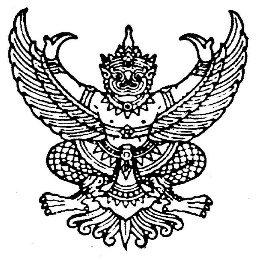 ที่ ชย 52801 (เรื่องร้องเรียน) /..................                                      	สำนักงานเทศบาลตำบลบ้านเขว้า	ถนนเปรมประชาชื่อ ชย 36170	วันที่........เดือน...................... พ.ศ. .........เรื่อง ตอบรับการรับเรื่องร้องทุกข์/ร้องเรียนเรียน ………………………………………………………………..	ตามที่ท่านได้ร้องทุกข์/ร้องเรียน ผ่านศูนย์รับเรื่องรองเรียนเทศบาลตำบลบ้านเขว้า โดยทาง
(     ) หนังสือร้องเรียนทางไปรษณีย์ (      )  ด้วยตนเอง (     )  ทางโทรศัพท์(     ) อื่นๆ .................................................................................................................................. ......................ลงวันที่....................................... เกี่ยวกับเรื่อง...................................................................................................……………………………………………………………………………………………นั้น	เทศบาลตำบลบ้านเขว้า ได้ลงทะเบียนรับเรื่องร้องทุกข์/ร้องเรียนของท่านไว้แล้วตามทะเบียนรับเรื่อง เลขรับที่..........................................ลงวันที่......................................................และเทศบาลตำบลบ้านเขว้า
ได้พิจารณาเรื่องของท่านแล้วเห็นว่า	(     ) 	เป็นเรื่องที่อยู่ในอำนาจหน้าที่ของเทศบาลตำบลบ้านเขว้า และได้มอบหมายให้……………………................................................................................เป็นหน่วยตรวจสอบและดำเนินการ	(    )  	เป็นเรื่องที่ไม่อยู่ในอำนาจหน้าที่ของเทศบาลตำบลบ้านเขว้า และได้จัดส่งเรื่อง
ให้........................................................................................ซึ่งเป็นหน่วยงานที่มีอำนาจหน้าที่เกี่ยวข้องดำเนินการต่อไปแล้วทั้งนี้ ท่านสามารถติดต่อประสานงาน หรือขอทราบผลโดยตรงกับหน่วยงานดังกล่าวได้อีกทางหนึ่ง	(    ) 	เป็นเรื่องที่มีกฎหมายบัญญัติขั้นตอนและวิธีการปฏิบัติไว้เป็นการเฉพาะแล้ว 
ตามกฎหมาย .......................................................................................... จึงขอให้ท่านดำเนินการตามขั้นตอนและวิธีการที่กฎหมายนั้นบัญญัติไว้ต่อไป	จึงแจ้งมาเพื่อโปรดทราบ			ขอแสดงความนับถือ                                                                   (นางเกษา      มีสิทธิ์)		                               นายกเทศมนตรีตำบลบ้านเขว้าสำนักปลัดเทศบาล(ศูนย์รับเรื่องร้องเรียน/ร้องทุกข์)โทร. ๐ 4489 1097	แบบแจ้งผลการดำเนินการต่อเรื่องร้องทุกข์/ร้องเรียน 	(ตอบข้อร้องเรียน 2)ที่ ชย 52801 (เรื่องร้องเรียน) /..................                                      	สำนักงานเทศบาลตำบลบ้านเขว้า	ถนนเปรมประชาชื่อ ชย 36170	วันที่........เดือน...................... พ.ศ. .........เรื่อง ตอบรับการรับเรื่องร้องทุกข์/ร้องเรียนเรียน ………………………………………………………………..อ้างถึง หนังสือ ที่ ชย 52801 (เรื่องร้องเรียน) /.............................. ลงวันที่..............................................สิ่งที่ส่งมาด้วย 	๑. ...........................................................................................................................................	๒. .......................................................................................................................................... 	๓. ..........................................................................................................................................	ตามที่เทศบาลตำบลบ้านเขว้า (ศูนย์รับเรื่องร้องเรียน) ได้แจ้งตอบรับการรับเรื่องร้องทุกข์/ร้องเรียนของท่านตามที่ท่านได้ร้องทุกข์/ร้องเรียนไว้  ความละเอียดแจ้งแล้ว นั้น 		เทศบาลตำบลบ้านเขว้าได้รับแจ้งผลการดำเนินการจากส่วนราชการ/หน่วยงานที่เกี่ยวข้องตามประเด็นที่ท่านได้ร้องทุกข์/ร้องเรียนแล้ว ปรากฏข้อเท็จจริงโดสรุปว่า........................................................................
…………………………………………..................................................................................................................................................................................................................................................................................................................................................................................................................ดังมีรายละเอียดปรากฎตามสิ่งที่ส่งมาพร้อมนี้ ทั้งนี้ หากท่านไม่เห็นด้วยประการใด ขอให้แจ้งคัดค้านพร้อมพยานหลักฐานประกอบด้วย	จึงแจ้งมาเพื่อโปรดทราบ			ขอแสดงความนับถือ                                                                   (นางเกษา      มีสิทธิ์)		                               นายกเทศมนตรีตำบลบ้านเขว้าสำนักปลัดเทศบาล(ศูนย์รับเรื่องร้องเรียน/ร้องทุกข์)โทร. ๐ 4489 1097การกรอกข้อมูลร้องเรียนผ่านเว็บไซต์ของเทศบาลตำบลบ้านเขว้า	ขั้นตอนการกรอกข้อมูลร้องเรียนทางเว็ปไซด์	1.	เข้าเว็บไซต์ https:/http://www.bankhwao.go.th/	2.	เลือกเมนูร้องเรียน ร้องทุกข์  (ด้านขวามือใต้รูปปลัดเทศบาล )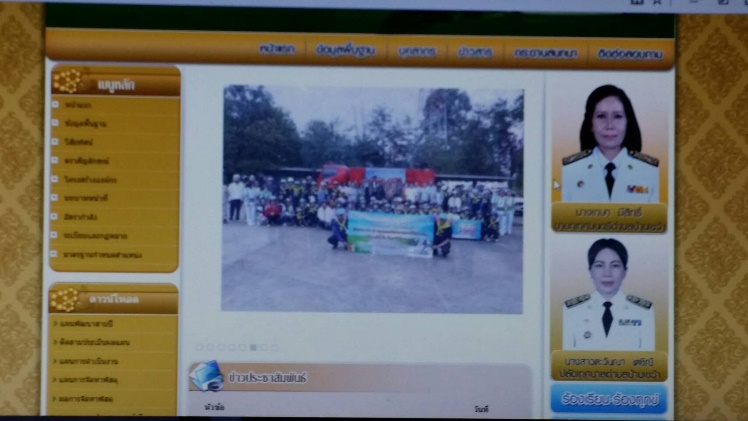 	4.	กรุณากรอกแบบฟอร์มเรื่องที่ต้องการร้องเรียน - ร้องทุกข์ ประกอบด้วย ชื่อ อีเมล์ เบอร์โทรติดต่อ รหัสภาพข้อความที่จะร้องเรียนหรือร้องทุกข์ และกดส่งข้อความ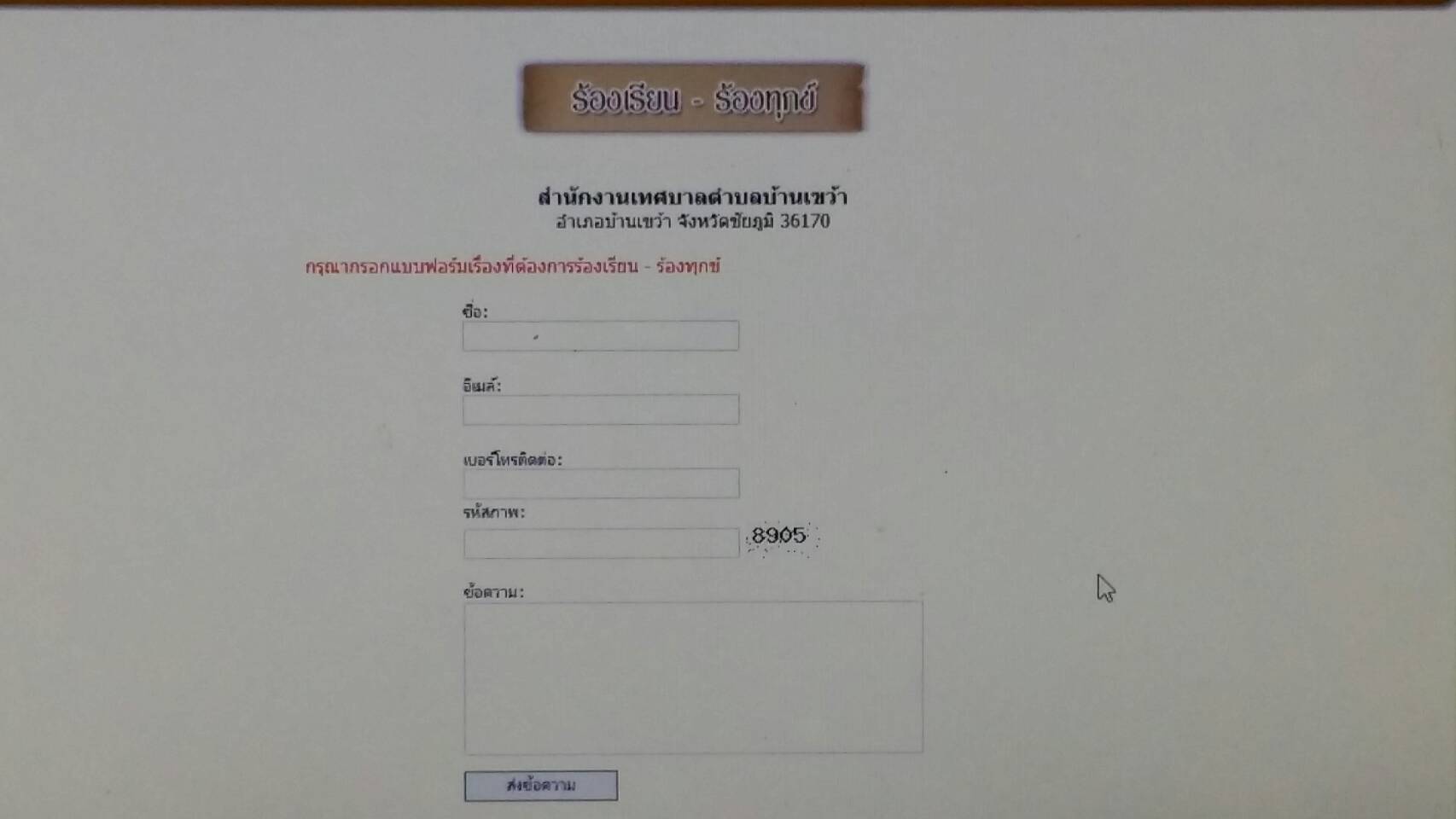 หมายเหตุ หากกรอกข้อมูลไม่ครบ ระบบจะไม่ส่งข้อความช่องทางความถี่ในการ
ตรวจสอบช่องทางระยะเวลาดำเนินการรับข้อร้องเรียนเพื่อประสานหาทางแก้ไขหมายเหตุร้องเรียนด้วยตนเอง ณ ศูนย์รับเรื่องราวร้องเรียน/ร้องทุกข์ เทศบาลตำบลบ้านเขว้า  ทุกครั้งที่มี 
ผู้ร้องเรียนภายใน ๑-2 วันทำการ  -  ร้องเรียนผ่านเว็บไซต์ www.bankhwao.go.th  ทุกวันภายใน ๑-2 วันท าการ  -  ร้องเรียนทางโทรศัพท์  0 4489 1097  ทุกวันภายใน ๑-2 วันท าการ  -  ร้องเรียน Line สป.เพื่อความโปร่งใส  ทุกวันภายใน ๑-2 วันท าการ  